MINUTES FOR [SOCIETY OR MSA NAME] WORKING GROUPMinutes of the [NAME OF SOCIETY/MSA] Working Group [REGULAR] or [TELECONFERENCE] Meeting held [DATE] at [LOCATION OR TIME IF TELECONFERENCE].PRESENT:[NAMES OF COMMITTEE MEMBERS]GUESTS:[NAMES OF GUESTS]SECRETARY:[NAME]OPENINGCall to Order.  Chair [NAME] called the meeting to order at [TIME] and declared the meeting to be duly called and regularly constituted.MEETING PROCEDURES1. Approval of AgendaDistributed material: Draft Agenda [NAME OF SOCIETY/MSA] Working Group Meeting scheduled [DATE][any applicable text]It was MOVED and SECONDEDThat the agenda for the [NAME OF SOCIETY/MSA] Working Group of meeting scheduled for [DATE] be adopted as circulated [OR WITH AMENDMENT TO...]CARRIED2. Opening Remarks2.1  Chair  Chair [NAME]........ 3. Unanimous Consent Agenda3.1  Working Group Meeting Minutes of [DATE] 3.2  Action Item List of Working Group Meeting [DATE] Distributed material: Draft Minutes of the [NAME OF SOCIETY/MSA] Working Group [REGULAR] or [TELECONFERENCE] Meeting held [DATE], Status of Outstanding Action Items [OTHER ITEMS]It was MOVED and SECONDED That the [NAME OF SOCIETY/MSA] Working Group adopt the consent agenda, approving the Board meeting minutes as presented receiving the reports for information. CARRIED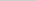 4. Business Arising from Previous Minutes [Agenda item name]Chair [NAME]........5. Other Business  Chair [NAME]........ 6. Next Meeting date  The next meeting date is scheduled for [DATE]  7. ConclusionThe [NAME OF SOCIETY/MSA] Working Group [REGULAR] or [TELECONFERENCE] Meeting held [DATE] concluded at [TIME].*****This is a true and correct copy of the [REGULAR] or [TELECONFERENCE] Meeting of the [NAME OF SOCIETY/MSA] Working Group held [DATE OF MEETING] as approved by the Working Group on [DATE OF MEETING] and incorporates any and all corrections made at the time of adoption.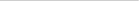 Chair, [NAME]